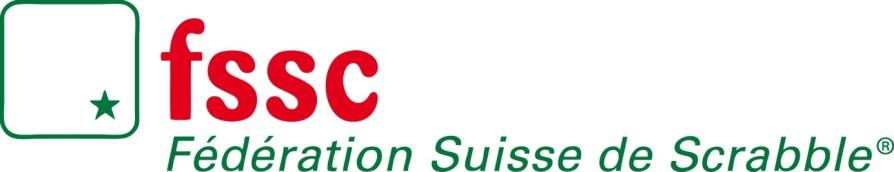 La FSSc est heureuse d'inviter tous les clubs suisses aux Le samedi 23 mars 2024 Relais St-JacquesRoute de Bulle 21, 1687 Vuisternens-devant-Romont1ère partie à 10h00 Rappels pratiques en vue de la compétition : 	La composition des 4 joueurs de l’équipe (+ d’éventuels remplaçants) et sa dénomination (nom du club suivi d’un seul vocable laissé au libre choix de l’équipe : exemple FRI-Vole) seront communiquées sur place. Chaque club doit indiquer au minimum le nombre d’équipes lors de l’inscription avec les joueur.euse.s	Les 3 parties se jouent en 3 minutes par coup. La compétition n’est attributive d’aucun point de classement international ou pour le Trophée FSSc par séries.	Il est recommandé aux clubs et aux joueurs de prendre connaissance du règlement AVANT le début de la compétition.	Le règlement complet des Interclubs suisses est disponible sur le site de la Fédé (cliquez ici pour visionner le règlement).Droit d'inscription : 50 francs par club et 35 francs par équipe inscrite ; gratuit pour les équipes composées exclusivement de jeunes. Paiement : CCP 10-13438-1 – IBAN CH07 0900 0000 1001 3438 1 – ou sur place.Inscription : Par courriel à secretariat@fssc.ch uniquement au moyen du bulletin ci-après jusqu’au 20 mars 2024.Dotation : Le club de l’équipe qui termine 1ère de ligue A est qualifié pour représenter la Suisse aux Interclubs Européens 2024-2025. Un trophée est attribué pour la première équipe de chaque ligue ainsi que pour chaque équipe composée exclusivement de jeunes.Contact du jour : Yvan Muster  N 078 / 604.81.46    @ yvan.muster@fssc.ch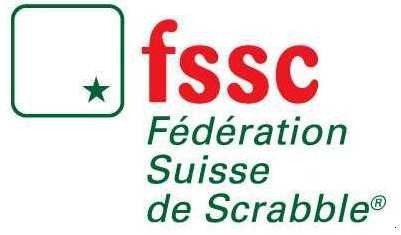 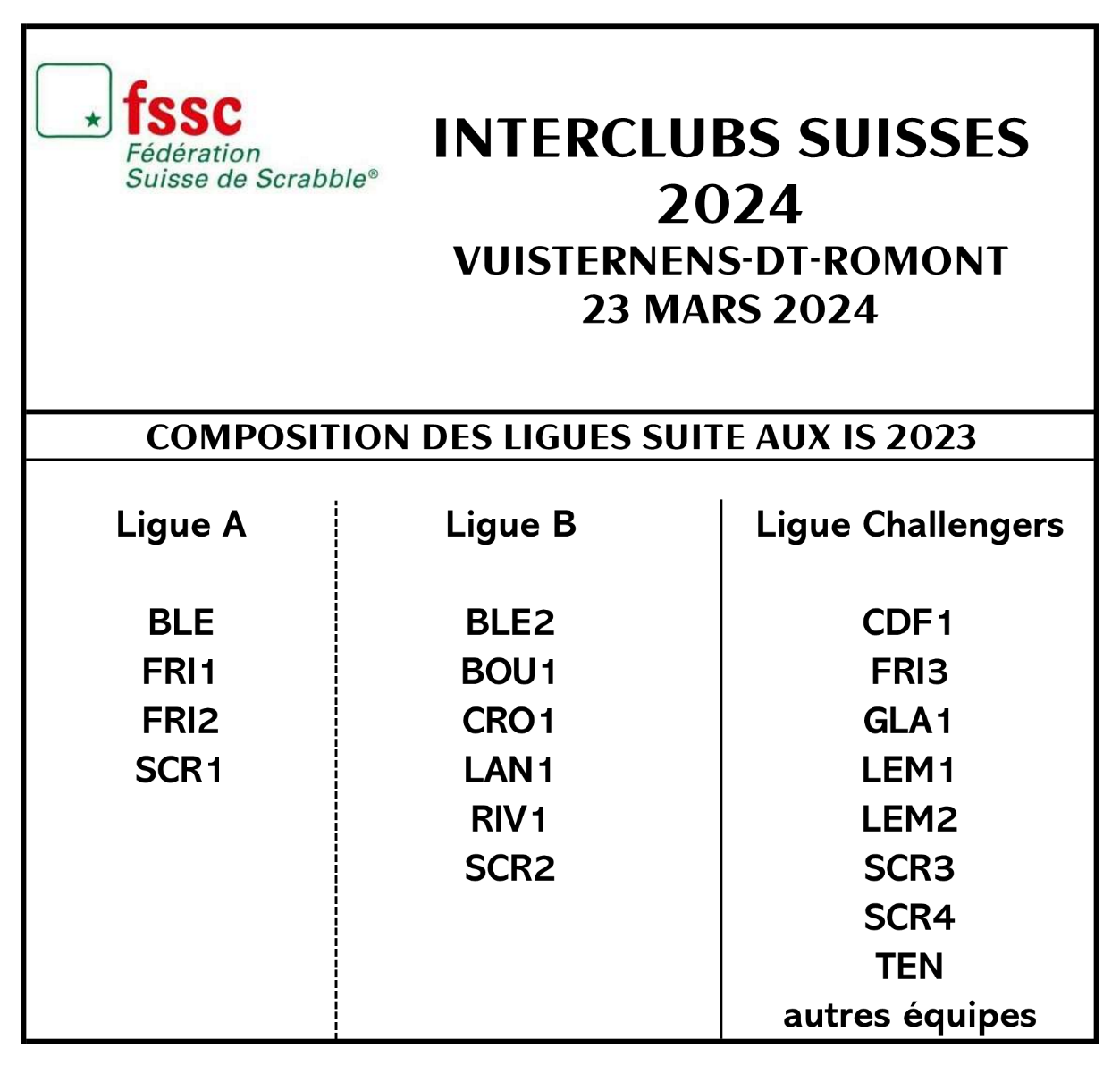 EQUIPE 1CLUB : NOM DE L’ÉQUIPENOM JOUEUR.EUSEN° Licence12345Nbre menus 1 :  Nbre menus 2 :  Nbre menus 3 :  EQUIPE 2CLUB :NOM DE L’ÉQUIPENOM JOUEUR.EUSEN° Licence12345Nbre menus 1 :  Nbre menus 2 :  Nbre menus 3 :  EQUIPE 3CLUB :NOM DE L’ÉQUIPENOM JOUEUR.EUSEN° Licence12345Nbre menus 1 :  Nbre menus 2 :  Nbre menus 3 :  